2012LONG BRANCH 	SEWERAGE AUTHORITY 	AUTHORITY BUDGETDepartment Of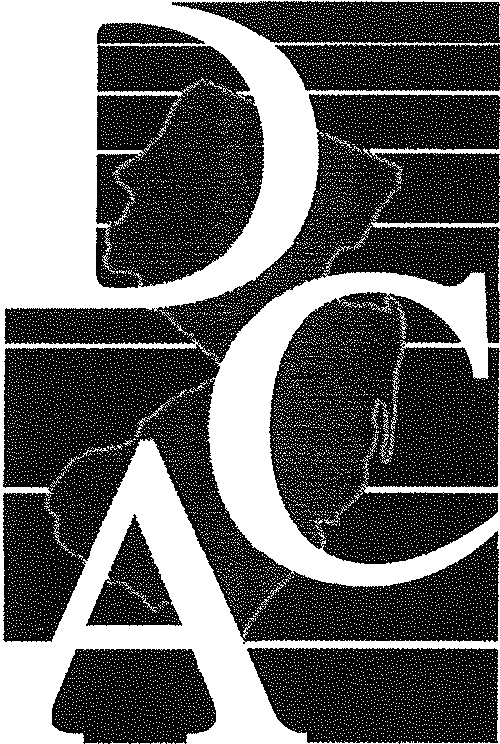 I I I I,CommunityAffairsDivision of Local Government Services2012LONG BRANCH SEWERAGE AUTHORITY AUTHORITY BUDGETFISCAL YEAR:  FROM JANUARY 1, 2012 TO DECEMBER 31, 2012For Division Use OnlyCERTIFICATION OF APPROVED BUDGETIt is hereby certified that the approved Budget made a part hereof complies with the requirements of law and the rules and regulations of the Local Finance Board, and approval  is given pursuant  to NJS.40A:5A-11.State of Department of Community AffairsDirector of the Division of Local Government ServicesBy  	Date---------------CERTIFICATION OF ADOPTED BUDGETIt is hereby certified that the adopted Budget made a part hereof has been compared with the approved Budget previously certified by the Division, and any amendments made thereto.   This adopted Budget is certified with respect to such amendments and comparisons only.State of Department of Community AffairsDirector of the Division of Local Government ServicesBy  	Date---------------2012 PREPARER'S CERTIFICATION LONG BRANCH  SEWERAGE AUTHORITY AUTHORITY BUDGETFISCAL YEAR:  FROM JANUARY 1, 2012 TO DECEMBER 31, 2012It  is hereby certified that the Authority Budget, including both the Annual Budget and the Capital Budget annexed hereto, represents the members of the governing body's resolve with respect to statute in that; all estimates of revenue are reasonable, accurate and correctly stated, all items of appropriation are properly set forth and in itemization, form and content, the budget will permit the exercise of the comptroller function within the Authority.It is further certified that all proposed budgeted amounts and totals are correct.  Also, I hereby provide reasonable assurance that all assertions contained herein are accurate and all Supplemental Schedules required are completed and attached.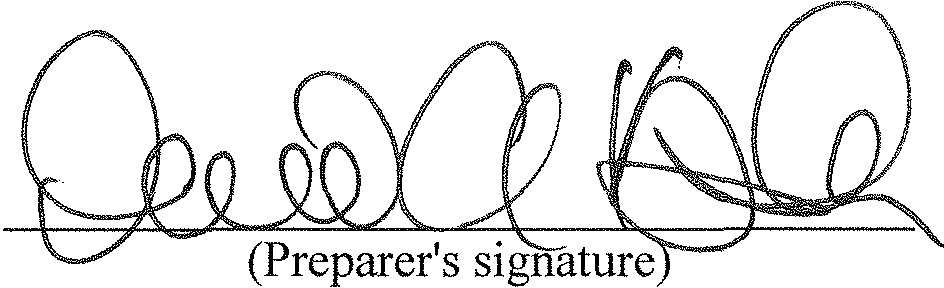 David A. Kaplan(name)Certified Public Accountant(title)DAK CPA, Certified Public Accountants(firm)(address) (address)(732) 241-1632  I  (732) 870-2797 (phone number)	(fax number)2012 APPROVAL CERTIFICATION LONG BRANCH SEWERAGE AUTHORITY AUTHORITY  BUDGETFISCAL YEAR:  FROM JANUARY 1, 2012 TO DECEMBER 31, 2012It is hereby certified that the Authority Budget, including Supplemental  Schedules appended hereto, are a true copy of the Annual Budget and Capital Budget approved by resolution by the governing  body of the Long Branch Sewerage Authority, at an open public meeting held pursuant to N.J.A.C. 5:31-2.3, onthe 191day of October, 2011.It is further  certified  that  the  recorded  vote appearing  in the  resolution  represents  a not less  than  a majority of the full membership of the governing body thereof.(Signature) Michael Booth(name)Secretary(title)(address) (address)(732) 222-0500 	I 	(732) 222-7947 (phone number) 		(fax number)AUTHORITY INFORMATION SHEET 	2012vName of Auditor:	David A. Kaplan, CPA , RMAName of Firm:	DAK CPA, Certified Public AccountantsAddress: 	City, State, Zip: 		107740Phone: 	732-241-1632 	I Fax:	732-870-2797E-mail: 	dakcQarma@gmail.comPage 1C2012 AUTHORITY  BUDGET RESOLUTION LONG BRANCH SEWERAGE  AUTHORITYFISCAL YEAR:  FROM JANUARY 1, 2012 TO DECEMBER 31, 2012WHEREAS, the Annual Budget and Capital Budget for the Long Branch Sewerage Authority for the fiscal year beginning January 1, 2012 and ending December 31, 2012 has been presented before the governing body of the Long Branch Sewerage Authority at its open public meeting of October 19,2011; andWHEREAS, the Annual Budget as introduced reflects Total Revenues of $6,303,260, Total Appropriations, including any Accumulated Deficit if any, of $6,356,629.09 and Total Unreserved Net Assets utilized of $53,369.09; andWHEREAS, the Capital Budget as introduced reflects Total Capital Appropriations of $17,717,132 and TotalUnreserved Net Assets planned to be utilized as funding thereof, of $165,000; andWHEREAS, the schedule of rates, fees and other charges in effect will produce sufficient revenues, together with all other anticipated revenues to satisfy all obligations to the holders of bonds of the Authority, to meet operating expenses, capital outlays, debt service requirements, and to provide for such reserves, all as may be required by law, regulation or terms of contracts and agreements; andWHEREAS, the Capital Budget, pursuant to N.J.A.C. 5:31-2, does not confer any authorization to raise or expend funds; rather it is a document to be used as part of the said Authority's planning and management objectives.   Specific authorization to expend funds for the purposes described in this section of the budget, must be granted elsewhere; by bond resolution, by a project financing agreement, by resolution appropriating funds from the Renewal and Replacement Reserve or other means provided by law.NOW, THEREFORE BE IT RESOLVED, by the governing body of the Long Branch Sewerage Authority, at an open public meeting held on October 19, 2011 that the Annual Budget, including appended Supplemental Schedules, and the Capital Budget of the Long Branch Sewerage Authority for the fiscal year beginning January I, 2012 and ending December31,2012  is hereby approved; andBE IT FURTHER RESOLVED,  that the anticipated revenues as reflected in the Annual Budget are of sufficient amount to meet all proposed expenditures/expenses and all covenants, terms and provisions as stipulated in the said Authority's outstanding debt obligations, capital1ease arrangements, service contracts, and other pledged agreements; andBE IT FURTHER RESOLVED, that the governing body of the Long Branch Sewerage Authority will consider theAnnual Budget and Capital Budget for adoption on December 14,2011.Michael Booth, Secretary 	October 19 2011 	 (date)Governing Body Member: 		Recorded Vote 		 Nay	Abstain	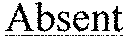 PAGE22012 BUDGET MESSAGELONG BRANCH  SEWERAGE AUTHORITY AUTHORITY BUDGETFISCAL YEAR:  FROM JANUARY 1, 2012 TO DECEMBER 31, 20121.  Complete a brief statement on the 2012 proposed Annual Budget and make comparison to the current year's adopted budget. Explain significant increases or decreases, if any.Total operating appropriations have decreased by 4.4%.   Decreases in debt service, benefits and energy costs account for the majority of the decrease. Total appropriations have decreased 4.7%.2.   Complete a brief statement on the impact the proposed Annual Budget will have on Anticipated Revenues, especially service charges and on the general purpose/component unit financial statements. Explain significant increases or decreases, if any.No change to the present $312 annual user rate is necessary to balance this budget.3.  Describe the state of the local/regional economy and how it may impact the proposed AnnualBudget, including the planned Capital Budget/Program.Redevelopment continues on  the City's  waterfront.   However, uncertainty about the timing of construction starts has lead to conservative revenue projections.4.   Describe the reasons for utilizing Unreserved Net Assets in the proposed Annual Budget, i.e. rate stabilization, debt service reduction, to balance the budget, etc.The Authority's capital budget calls for $165,000 in Unreserved Net Assets to be utilized to continue the Authority's "pay as you go" capital plan.  In addition, $53,369.09 of Unreserved Net Assets is utilized to balance the 2012 budget.5.  If the proposed Annual Budget contains an Accumulated Deficit either existing or anticipated, pursuant to N.J.S.A 40A:5A-12, then an explanation as to reasons for occurrence must be disclosed.N/APAGE3ANTICIPATED REVENUESOTHER OPERATING REVENUES	A-4	 	85,000.00  	 	75,000.00 TOTAL OPERATING REVENUES	R-1	    6,268,260.00  	    6,152,134.00 	(R-1 + R-2)OPERATING APPROPRIATIONSADMINISTRATIONCROSS REF.2012PROPOSED BUDGET2011CURRENT YEAR'S ADOPTEDBUDGETSALARY & WAGES FRINGE BENEFITS OTHER EXPENSES464,500.00212,910.00567,000.00449,500.00241,952.00566,000.00TOTAL ADMINISTRATION	E-1 	1,244,410.00 	1,257,452.00TOTAL COST OF PROVIDING SERVICE	E-2	 	2,712,696.00  	    2,751,048.00 TOTAL PRINCIPAL PAYMENTS ON DEBTSERVICE IN LIEU OF DEPRECIATION	D-1	 	1,903,614.73  	    2,119,292.06 	TOTAL OPERATING APPROPRIATIONS	B-2 	5,860,720.73 	6,127,792.06 (E-1 + E-2 + D-1)NON-OPERATING APPROPRIATIONS2011CURRENT2012 		YEAR'S CROSS 	PROPOSED 	ADOPTED   REF.   	  BUDGET  	  BUDGET 	TOTAL INTEREST PAYMENTS ON DEBT 	D-2 	495,908.36 	543,804.40OPERATIONS AND MAINTENANCE RESERVERENEWAL AND REPLACEMENT RESERVE(S) 	C-1OTHER RESERVE(S)	C-2	 	TOTAL NON-OPERATING APPROPRIATIONS	B-3 	495,908.36 	543,804.40ACCUMULATED  DEFICIT 	B-4	 	 TOTAL OPERATING AND NON-OPERATINGAPPROPRIATIONS AND ACCUMULATEDDEFICIT (B-2 + B-3 + B-4)	B-5	 	6,356,629.09  	    6,671,596.46 	LESS:  UNRESERVED NET ASSETSUTILIZED	R-3	 	53,369.09  	 	348,000.00 	NET TOTAL APPROPRIATIONS (B-5- R-3)B-6 	6,303,260.00 	6,323,596.462012LONG BRANCH SEWERAGE AUTHORITY (name)AUTHORITY CAPITAL BUDGET/ PROGRAM2012 CERTIFICATION OF THE AUTHORITY  CAPITAL BUDGET LONG BRANCH SEWERAGE  AUTHORITYFISCAL YEAR: FROM JANUARY 1, 2012 TO DECEMBER 31, 2012[X]It is hereby certified that the Authority Capital Budget/Program annexed hereto is a true copy of the Capital Budget/Program approved, pursuant to N.J.A.C. 5:31-2.2, along with the Annual Budget, by the governing body of the Long Branch Sewerage Authority, on the 19th day of October, 2011.OR[ ]It is further certified that the governing body of the Authority have elected NOT to adopt a Capital Budget/Program for the aforesaid fiscal year, pursuant to N.J.A.C. 5:31-2.2 for the following reason(s):(Signature) Michael Booth(name)Secretary(title)150 Joline Avenue(address)Long Branch, NJ 07740 (address)(732) 222-0500	I 	(732) 222-7947 (phone number)		 (fax number)2012 CAPITAL BUDGET/PROGRAM MESSAGE LONG BRANCH SEWERAGE AUTHORITYFISCAL YEAR:  FROM JANUARY 1, 2012 TO DECEMBER 31, 20121.  Has  each  municipality  or  county  affected  by  the  actions  of  the  Authority  participated  in  the development  of the capital plan and reviewed or approved the plans or projects included within the Capital Budget/Program?This   year's    capital   budget   includes   the   2010-12   Treatment   Plant   and   Collection   SystemImprovement Program in addition to the annual "pay as you go" capital projects.2.   Has each capital project/project financing been developed from a specific capital improvements plan or report; does it include full lifecycle costs and is it consistent with appropriate elements of Master Plans or other plans in the jurisdictions served by the Authority?Yes.3.   Has a long-term  (10-20 years) infrastructure  needs assessment or other capital plan with a horizon beyond six years been prepared?No.4.   Describe the projected impacts of the proposed capital projects, including impact on the schedule of rates, fees and service charges and the impact on current and future year's schedules.The  2010-12  Treatment  Plant  Improvement   Program  should  have  no  impact  on  user  rates,  as repayment of debt service on the 2010-12 program will commence simultaneously when identical reductions in existing debt service costs begin.5.   Please indicate which capital projects/project financings are being undertaken in the Metropolitan orSuburban Planning Areas as defined in the State Development and Redevelopment  Plan.None6.   Please indicate which capital projects/project financings are being undertaken within the boundary of a  State  Planning  Commission-designated   Center  and/or  Endorsed  Plan  and  if  the  project  was included in the Plan Implementation Agenda for that Center/Endorsed Plan?N/APAGE CB-2AUTHORITY  CAPITAL BUDGET LONG BRANCH  SEWERAGE  AUTHORITYFISCAL YEAR:  FROM JANUARY  1, 2012 TO DECEMBER 31, 2012PROPOSED YEAR'S CAPITAL PLAN FUNDING SOURCES 	Projects 	 A.  Office EquipmentB.  Future Digester CleaningC. Purchase of VehiclesD. Roof ReplacementsE.  Geographical Information SystemF.  2010-12 Sanitary Sewer System Improvement  ProjectG. H. I. J. K. L.M.Estimated 	UnreservedTotal 	Net 	Cost 	   	Assets 	20,000.00 	20,000.0030,000.00 	30,000.00100,000.00 	100,000.0010,000.00 	10,000.005,000.00 	5,000.0017,552,132.00Funding SourcesRenewal andReplacement 	DebtReserve 	   Authorization17,552,132.00Other 	Sources 	Total	17,717,132.00	 	165,000.00 	17,552,132.005 YEAR CAPITAL IMPROVEMENT PLAN COSTSEstimatedTotalProjects 	Cost 	2013 	2014 	2015 	2016 	2017A. Future Digester Cleaning 	300,000.00 	60,000.00 	60,000.00 	60,000.00 	60,000.00 	60,000.00B. Final Settling Tank Sludge Equip 	125,000.00 	125,000.00C. Variable Frequency Drives 	200,000.00 	200,000.00D. Jet Vac Truck 	300,000.00 	300,000.00E. F. G. H. I. J. K. L. M.Total 	925,000.00 	385,000.00 	60,000.00 	60,000.00 	360,000.00 	60,000.005 YEAR CAPITAL PLAN FUNDING SOURCES:  From  Year 2013 to Year 2017Estimated 	UnreservedFunding SourcesTotal 	Net 	Renewal and 	Debt 	Other 	Projects 	 	Cost 	   	Assets 		Replacement	Authorization 	Sources 	A. Futue Digester CleaningB. Final Settling Tank Sludge EquipC. Variable Frequency DrivesD. Jet Vac TruckE. F. G. H. I. J. K. L.M.300,000.00 	300,000.00125,000.00 	125,000.00200,000.00 	200,000.00300,000.00 	300,000.00Total	 	925,000.00      	925,000.00 	2012LONGBRANCH SEWERAGE AUTHORITY (name)UTHORITY SUPPLEMENTAL SCHEDULES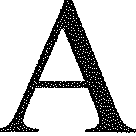 OPERATING REVENUESSERVICE CHARGESRESIDENTIAL 	50 	178,300.00 	69 	251,574.00BUSINESS/COMMERCIAL INDUSTRIAL INTERGOVERNMENTAL- NJSEA OTHERTOTAL CONNECTION FEES 	A-2 	50 	178,300.00 	69 	251,574.00*INCLUDE ALL APPLICABLE RATE SCHEDULES TO SUPPORT SUCH FEES.OPERATING REVENUESPARKING FEESCROSS REF.2012PROPOSED BUDGET2011CURRENT YEAR'S ADOPTED BUDGETMETERS PERMITS FINES/PENALTIES OTHERTOTAL PARKING FEES 	A-3CROSS OTHER OPERATING REVENUES 	REF.2012PROPOSED BUDGET2011CURRENT YEAR'S ADOPTED BUDGETLIST IN DETAIL:DELINQUENT PENALTIES 	85,000.00TOTAL OTHER OPERATINGREVENUES 	A-4 	85,000.00*INCLUDE ALL APPLICABLE RATE SCHEDULES TO SUPPORT SUCH FEES.75,000.0075,000.00NON-OPERATING REVENUESCROSS GRANTS AND ENTITLEMENTS 	REF.2012PROPOSEDBUDGET2011CURRENT YEAR'S ADOPTEDBUDGETLIST IN DETAIL:TOTAL GRANTS & ENT. 	A-5LOCAL SUBSIDIES AND DONATIONSCROSS REF.2012PROPOSEDBUDGET2011CURRENT YEAR'S ADOPTEDBUDGETLIST IN DETAIL:TOTAL SUB. & DONATIONS 	A-6NON-OPERATING REVENUESINTEREST ON INVESTMENTS 	AND DEPOSITS 	CROSS REF.2012PROPOSED BUDGET2011CURRENT YEAR'S ADOPTED BUDGETINVESTMENTS SECURITY DEPOSITS PENALTIESOTHER INVESTMENTS25,000.00 	40,000.00TOTAL INTEREST ON INVESTMENTS  ANDAND DEPOSITS 	A-7 	25,000.00 	40,000.00LIST IN DETAIL:NET ASSETS RESERVED FOR RATESTABILIZATION 	118,300.00MISCELLANEOUS	 	10,000.00  	 	13,162.46 	TOTAL OTHER NON-OPERATING REVENUES 	A-8 	10,000.00 	131,462.46NON-OPERATING APPROPRIATIONSRENEWAL AND REPLACEMENT  RESERVE{S)CROSS REF.2012PROPOSED BUDGET2011CURRENT YEAR'S ADOPTEDBUDGETLIST IN DETAIL:TOTAL RENEWAL ANDREPLACEMENT  RESERVE(S) 	C-1OTHER RESERVESCROSS REF.2012PROPOSED BUDGET2011CURRENT YEAR'S ADOPTED BUDGETLIST IN DETAIL:TOTAL OTHER RESERVES 	C-2BUDGETED DEBT SERVICE REQUIREMENTSTOTAL PRINCIPAL PAYMENTS 	D-1 	1,903,614.73 	2,119,292.06TOTAL INTEREST PAYMENTS 	D-2 	495,908.36 	543,804.40TOTAL PAYMENTS 	P-1AUTHORITY BONDS:AUTHORITY CAPITAL LEASES:TOTAL PAYMENTS 	P-3AUTHORITY INTERGOVERNMENTAL LOANS:TOTAL PAYMENTS	P4AUTHORITY OBLIGATIONS (LIST):TOTAL PAYMENTS 	1-1AUTHORITY BONDS:2000 SERIES 	183,292.73 	150,360.05 	132,563.01 	113,933.27 	93,916.402002 SERIES A	55,227.50 	51,987.50 	48,431.25 	44,662.50 	40,493.752002 SERIES B 	69,138.13 	42,172.50 	13,455.002010 NJEIT Trust Loan 	140,975.00 	134,975.00 	128,475.00 	121,725.00 	114,725.002010 NJEIT Traditional- Trust 	 	47,275.00      	45,275.00       	43,025.00      	40,775.00       	38,525.00TOTAL PAYMENTS 	1-2	 	495,908.36       	424,770.05      	365,949.26      	321,095.77      	287,660.15 	 AUTHORITY CAPITAL LEASES:TOTAL PAYMENTS 	1-3AUTHORITY INTERGOVERNMENTAL LOANS:TOTAL PAYMENTS 	1-4AUTHORITY OBLIGATIONS (LIST):TOTAL PAYMENTS 	1-5TOTAL INTERESTPAYMENTS 	SS-6 	495,908.36 	424,770.05 	365,949.26 	321,095.77 	287,660.15LONG BRANCH SEWERAGE  AUTHORITYAUTHORITY BUDGET SUPPLEMENTAL SCHEDULESFISCAL YEAR: FROM  JANUARY 1, 2012 TO  DECEMBER 31, 2012(1)   PY UNRESTRICTED NET ASSETS 	PYAUDIT ADJUSTMENTS DURING CURRENT YEAR(a)  EST. NET INCOME OR (LOSS) ON CURRENTYEAR'S  RESULTS OF OPERATIONS 	* (Include unbudgeted use of unrestricted net assets)(b)   ADJUSTMENTS: OTHER (Attach list): 	(Project financing) 	*(2) 	SUBTOTAL- ADJUSTMENTS 	(ADD AMOUNTS ON LINES a-b) (3)   ADD LINES 1 AND 2CURRENT YEAR ESTIMATED CHANGES IN RESTRICTIONS(attach documentation)(OPERATION)* 	$1,552,264   ** 	225,000$0* 	225,000  *$1,777,264Additions/Reductions(c)  DEBT SERVICE 	* 	* (d)  MAINTENANCE RESERVE 	* 	*(e)  OPERATING REQUIREMENT 	* 	0   * 	0(f)  OTHER LEGAL RESERVATIONS 	* 	*(4) 	SUB-TOTAL- RESTRICTIONS 	(ADD AMOUNTS ON LINES c-f) 	*  	0   *DESIGNATIONS (attach documentation)(g)  NON-OPERATING IMPROVEMENTS & REPAIRS (CB-4&5)    * (h)  CONTRIBUTION TO RATE STABLIZATION PLAN(#)             * (i) OTHER BOARD DESIGNATION                                                    * U)  ADJUSTMENTS  /OTHER (Attach list):  *                                     *(5) 	SUBTOTAL- DESIGNATIONS 	(ADD AMOUNTS ON LINES g-i)(6)   ADD LINES 4 AND 5(7)   UNRESTRICTED NET ASSETS AVAILABLE FOR USE IN PROPOSED BUDGET (SUBTRACT LINE 6 FROM LINE 3)PROPOSED USE OF AVAILABLE UNRESTRICTED NET ASSETS(8) 	AS REVENUE IN ANNUAL BUDGET (PAGE 6, LINE R-3) 	*(9) 	FOR CURRENT YEAR CAPITAL BUDGET (PAGE CB-3) 	*(10)  SUBTOTAL- UIR NET ASSETS UTILIZED 	(ADD AMOUNTS ON LINES 8-9)(11)  MAXIMUM ALLOWABLE FOR APPROPRIATION TO MUNICIPALITY/COUNTY (Budget Item B-2 times 5%) 	$293,036(12)  AS APPROPRIATED TO MUNICIPALITY/COUNTY (PAGE 6, LINE R-3a)*0  ****   	0   **   	0   **	*1,777,264*    $ 	53,369*   $ 	165,000*	218,369  **  	0 *(13)  TOTAL UNRESTRICTED/UNDESIGNATED NET ASSETS(SUBTRACT LINES 10 AND 12 FROM LINE 7)*	$1,558,895  *Phone#- Fax#CERTIFIED BY:EXECUTIVE DIRECTOR(#) Explain in detail in the Budget Message		DATE:     	 PAGE SS-9Name of Authority: Sewerage Authority Sewerage AuthorityAddress:City, State, Zip:,NJ 	1     o774oPhone:732-222-0500 	j    Fax:732-222-7947Chief Executive Officer: 	j  Joseph  MartoneChief Executive Officer: 	j  Joseph  MartonePhone:732-222-0500 	I  Fax: 	1      732-222-7947E-mail:Chief Financial Officer: 	I William SteeleChief Financial Officer: 	I William SteelePhone:732-222-0500 	I  Fax: 	1      732-222-7947E-mail:Membership of Board  of Commissioners (Full  Name)TitleL. Frank BlaisdellChairmanJohn A. BrockreideVice ChairmanMichael BoothSecretaryThomas GeorgeTreasurerDavid G. BrownAsst. Secretary/Treasurer20112012CURRENT YEAR'SOPERATING REVENUESCROSS   REF. 	PROPOSED  BUDGET 	ADOPTED  BUDGET 	SERVICE FEESA-16,004,960.005,825,560.00CONNECTION FEESA-2178,300.00251,574.00PARKING FEESA-32011CURRENTCROSS2012PROPOSEDYEAR'S ADOPTEDNON-OPERATING REVENUES   REF. 	  BUDGET 	  BUDGET 	OPERATING GRANTS & ENTITLEMENTS LOCAL SUBSIDIES & DONATIONSINTEREST ON INVESTMENTS AND DEPOSITSA-5A-6A-725,000.0040,000.00OTHER NON-OPERATING REVENUESA-8 	10,000.00 	 	131,462.46 	TOTAL NON-OPERATING REVENUESR-2 	35,000.00 	 	171,462.46 	TOTAL ANTICIPATED REVENUESB-16,303,260.006,323,596.4620112012CURRENT YEAR'SCOST OF PROVIDING  SERVICECROSS   REF. 	PROPOSED  BUDGET 	ADOPTED  BUDGET 	SALARY & WAGES992,000.00955,000.00FRINGE BENEFITS454,696.00514,048.00OTHER EXPENSES 	1,266,000.00 	    1,282,000.00 	RESIDENTIAL AND CONDO BUSINESS/COMMERCIAL ANDINDUSTRIAL  AND HOTEL/MOTEL14,9252,7004,656,600.00934,960.0014,3502,5704,477,200.00934,960.00SCHOOLS AND MUNICIPAL INTERGOVERNMENTAL NJSEA1,325413,400.001,325413,400.00TOTAL SERVICE CHARGES 	A-1 	18,950 	6,004,960.00 	18,245 	5,825,560.00TOTAL SERVICE CHARGES 	A-1 	18,950 	6,004,960.00 	18,245 	5,825,560.00TOTAL SERVICE CHARGES 	A-1 	18,950 	6,004,960.00 	18,245 	5,825,560.00TOTAL SERVICE CHARGES 	A-1 	18,950 	6,004,960.00 	18,245 	5,825,560.00TOTAL SERVICE CHARGES 	A-1 	18,950 	6,004,960.00 	18,245 	5,825,560.00TOTAL SERVICE CHARGES 	A-1 	18,950 	6,004,960.00 	18,245 	5,825,560.00TOTAL SERVICE CHARGES 	A-1 	18,950 	6,004,960.00 	18,245 	5,825,560.0020112012CURRENTCROSSCROSS#PROPOSED ANNUAL#YEAR'S ADOPTEDCONNECTION FEES	   REF. 	CONNECTION FEES	   REF. 	UNITSCOLLECTIONUNITSBUDGET2011CURRENT2012YEAR'SOTHERCROSSPROPOSEDADOPTEDNON-OPERATING REVENUES    REF. 	BUDGETBUDGET2011CURRENT2012YEAR'SCROSSPROPOSEDADOPTEDPRINCIPAL PAYMENTS   REF. 	BUDGETBUDGETAUTHORITY  NOTESP-1AUTHORITY  BONDSP-21,903,614.732,119,292.06CAPITAL LEASESP-3INTERGOVERNMENTAL LOANSP-4OTHER OBLIGATIONSP-520112012CURRENT YEAR'SINTEREST PAYMENTSCROSS    REF. 	PROPOSED BUDGETADOPTED BUDGETAUTHORITY  NOTES1-1AUTHORITY BONDS1-2495,908.36543,804.40CAPITAL LEASES1-3INTERGOVERNMENTAL LOANS1-4OTHER OBLIGATIONS1-52000 SERIES670,330.11684,089.83705,485.14718,159.63738,167.382002 SERIES A80,000.0085,000.0090,000.0090,000.0095,000.002002 SERIES B535,000.00555,000.00585,000.002009 NJEIT Fund Loan279,000.00279,000.00279,000.00279,000.00279,000.002010 NJEIT ARRA120,000.00130,000.00135,000.00140,000.00150,000.002010 NJEIT- Trust40,000.0045,000.0045,000.0045,000.0050,000.002010 NJEIT- Fund 	179,284.62 	 	179,284.62 	 	179,284.62 	 	179,284.62 	 	179,284.62 	TOTAL PAYMENTSP-2   1,903,614.73 	   1,957,374.45 	   2,018,769.76 	   1,451,444.25 	   1,491,452.00 	TOTAL PAYMENTSP-5TOTAL PRINCIPAL DEBT PAYMENTSSS-61,903,614.731,957,374.452,018,769.761,451,444.251,491,452.00